RAPPORT DE MISSION IDN - MISSION DE CMFPURSAT- CAMBODGE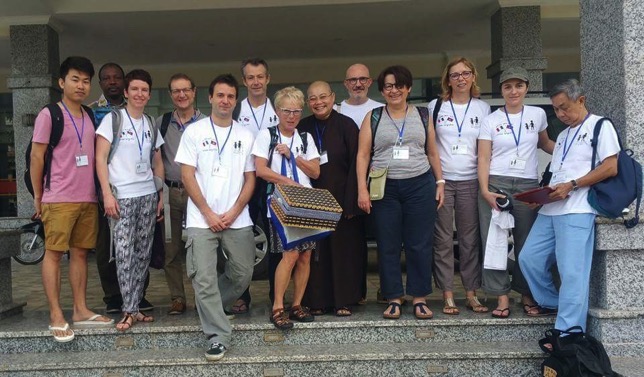 Janvier 2017RAPPORT DE MISSION IDN - MISSION DE CMFPURSAT- CAMBODGEMembres IDN :  Patricia Castre                          Fabrice DuretLieu : Hôpital de Pursat Cambodge          Population de la province 500 000 habitantsDates : du 16 au 27 janvier 2017Les chiffresConsultants : 50Opérés : 45 dont 22 sous anesthésie générale, 2 sous anesthésie loco-regionale et  21 sous anesthésie localeÂge des opérés : de 4 mois à 83 ans.Pathologies rencontrées Fentes labialesFentes vélo palatinesParotidectomiesKystes epidermoidesLipome frontal avec lambeau en HLevées de brides sur séquelles de brûlures avec greffe de peau totale et greffe de  peau mince.Lipomes de différentes localisationsLocaux 1 salle de préparation pré opératoire1 salle de réveil1 salle d'hospitalisation1 salle de bloc avec 2 tables d'interventionsRôle du personnel IDNPré-opératoire :préparation des opérés avec douche antiseptique et habillage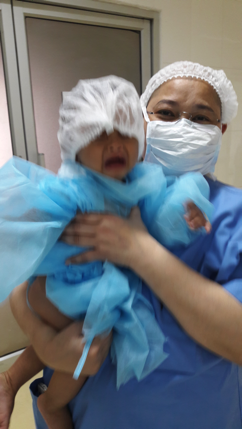 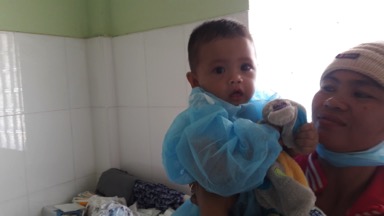 installation sur brancardprémédicationpose de perfusion pour les patients à partir de 7 ans.Intervention sous anesthésie locale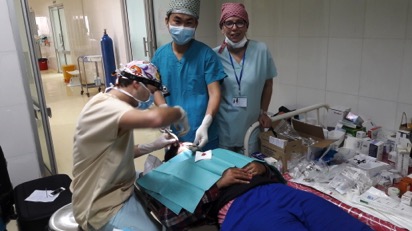 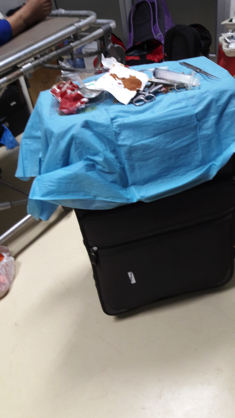 installationinstrumentationpansement Tour avec les chirurgiens et anesthésistesconsignes données au personnel IDN et aux accompagnantsTransmissions Consignes à l'infirmier de nuit ( traduction assurée par le docteur Lamvinh Samreth, Oanh et Nara) et éducation thérapeutique aux patients et accompagnantsSoins réaliséssoins de bouche (pour fentes palatines)vérification perméabilité nasale : lavage de nez, controle de la bonne mise en place des conformateurs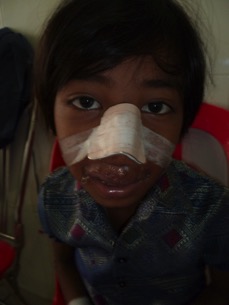 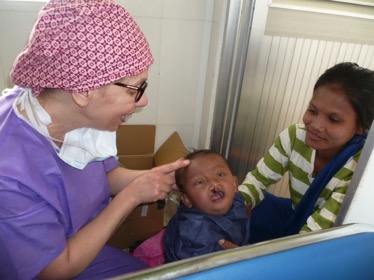 réfection des pansements sur la durée de la mission : pansements de cicatrices, pansements de greffes, cicatrisation dirigée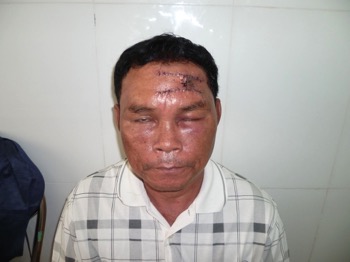 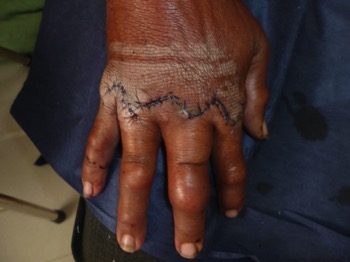 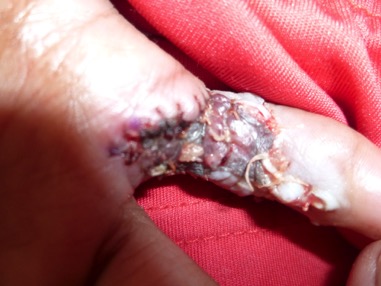 analgésie post opératoire et prépansementdistribution de l'ensemble du traitement nécessaire à chaque opéré.nutrition entérale sur sonde naso gastrique pour une levée de brides sur cicatrices de brûlurevérification de la bonne alimentation et hydratation pour les greffés (brulûres)ablation de fils et agrafes organisation de la pharmacieéducation hygiène bucco-dentaire : distribution brosses à dents et dentifriceslien entre les opérés, leur famille et l'équipe chirurgicale et anesthésique (sous couvert de l'interprète ).Déroulement d'une journée typeArrivée à l'hôpital vers 8h, tour avec chirurgiens et Médecins anesthésistes qui donnent leurs consignes.Préparation des deux premiers opérés du jour : douche betadine ou savon doux pour les bébés, prémédication et pose de perfusionRéfection des pansements des patients hospitalisés selon le protocole établi par le chirurgien.Réfection des pansements pour les patients déjà sortis de l’hôpital. Ces pansements seront refaits en salle de réveil pour les plus importants ou en salle pré opératoire pour les plus faciles.Les patients seront reconvoqués autant de fois que nécessaire pour la réfection de leur pansement.Visites régulières au cours de la journée en salle d'hospitalisation ( non attenante au reste des locaux) pour distribution des médicaments et surveillance des drainages et du confort des opérés et contrôle de leur bonne alimentation et hydratation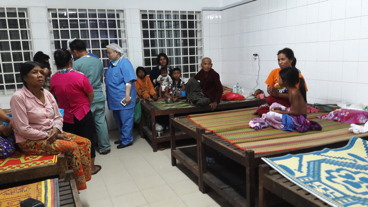 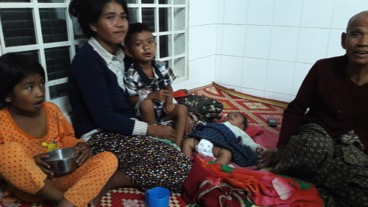 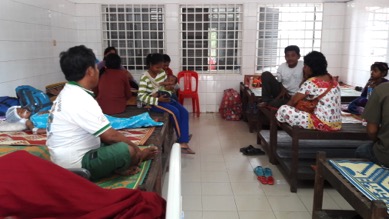 Accueil , surveillance et analgésie des patients opérés en salle de réveil.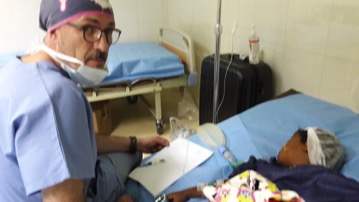 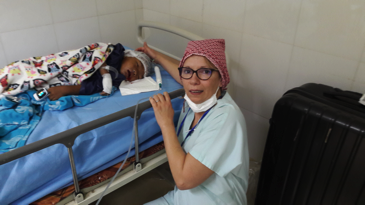 Transfert sur brancard des patients opérés en salle de réveil jusque dans la salle d’hospitalisationTransmission des consignes à l'infirmier de nuit .Les plus de la mission Prise en charge globale du patient et de ses accompagnants 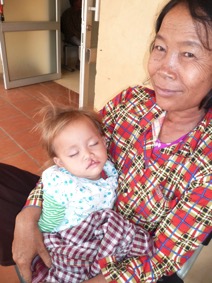 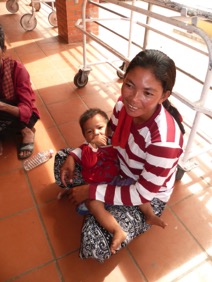 Education thérapeutiqueOffre de soins à une population n'ayant aucun accès au système de santé en raison de son coût.Binôme essentiel car peu, voire aucun relais des personnels de santé locaux, toujours en raison du coût.La prise en charge des brûlés demande une compétence particulière dans les pansements de greffe, d’où l’utilité du personnel IDN.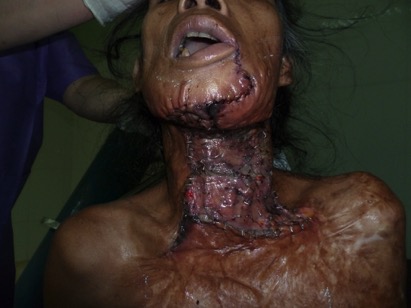 Les difficultés de la mission Barrière linguistique infranchissable sans interprète.Pas de relais post opératoire ( personnel local peu digne de confiance) : problème de formation ?Conclusion Cette mission a été une réussite car nous avons vraiment apporté des soins de qualité à des populations indigentes n'ayant aucun accès aux soins de santé.Un binôme dans ce genre de mission est essentiel puisque il prend en charge l'ensemble des soins pré opératoire ainsi que les soins post opératoires immédiat et sur l'ensemble du séjour.Possibilité le dernier jour de former un jeune chirurgien à la réfection des pansements qu’il continuera après notre départ.